Management of Ovarian Cyst: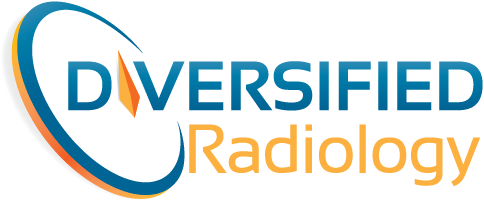 Simple Cyst (cystic, no solid component, thin walls)Low Risk (Pre-menopausal)    * < 5 cm – Done, no follow up    *  5-7 cm – Yearly u/s follow up    *  > 7cm –  MRI or surgeryHigh Risk (post-menopausal, personal of family hx, genetic risk)    * < 2cm -  Done, no follow up    * 2-7cm – Yearly follow up    * > 7cm -  MRI or surgeryHemorrhagic Cyst (cystic & lace-like echos; nodular component w/o flow)Low Risk (Pre-menopausal)    * < 5 cm – Done , no f/u needed    * > 5 cm – 6-12 week u/s follow up:            - Resolved – done            - Unchanged - MRIHigh Risk (post-menopausal, personal of family hx, genetic risk)   * < 5cm       *  Early Menopause-6-12 week f/u u/s                - Resolved – done                - Unchanged – MRI       *  Late Menopause                 - MRI or surgery   *  > 5 cm - MRI or Surgery                      Any Other CystLow Risk (Pre-menopausal)   * Thin septation/small calcification – 6-12 f/u ultrasound          - Resolved – done           - Unchanged – MRI   * Multiple thin/thick septations, solid component, ascites, LA          -  SurgeryHigh Risk (post-menopausal, personal of family hx, genetic risk)   * Thin septation/small calcification          - MRI vs surgery   * Multiple/thick septations, solid  w/ flow, ascites, LA          - SurgeryManagement of Asymptomatic Ovarian and Other Adnexal Cysts Imaged at US; Society of Radiologists in Ultrasound Consensus Conference Statement; Ultrasound Quarterly & Volume 26, Number 3, September 2010, PP 121-131.